5160N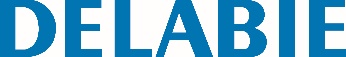 Drop-down rail, Ø 32mm, L. 650mmАртикул: 5160N Технические характеристикиDrop-down grab bar Ø 32mm, for PRM. HR Nylon bright white. In the lowered position use as a grab bar, as a support for standing up and for assisting movement, for WCs or showers. Allows side access in the raised position.  Dimensions: 650 x 230 x 105mm  Slowed descent. Retained in upright position. Suitable for intensive use in public places or the healthcare sector. High-strength polyamide (Nylon) and polymer: with 2mm reinforced steel core treated against corrosion. Uniform non-porous surface for easy maintenance and hygiene. Good resistance to chemical products and cleaning. Anti-UV treatment. Warm to the touch.Fixings, secured to wall by a 4mm thick 304 stainless steel plate, concealed by cover plate. 3 fixing points allow the stop of the wrist and an easy installation. Supplied with stainless steel screws for concrete walls. Tested to over 200kg. Maximum recommended user weight 135kg.10-year warranty. CE marked.